ROUNDERS RULESEach innings will be equally timedAfter 2 consecutive no balls, batsman awarded ½ a rounder and has a free run to 2nd base. Next batsman comes into play.A maximum of 11 players per team Batting teamA batter must wait in the backward area, well away from play.The batter TAKES the bat with them when running.Running around the pitchA batter cannot leave a post if the bowler has the ball in the bowling square.A batter can run to a post if it has been previously stumped and is mis-fielded back to the bowler.A batter must touch 4th post on getting home.If the batter passes half way between the posts then they must continue running.Batter outThe live batter is caught out (except on a ‘no-ball’)The post a batter is running to is stumped.Running inside the post.Overtaking another batter.Obstructing a fielder.One RounderThe live batter hits the ball, reaches and touches 4th post before the next ball is bowled.A hit which goes into the backward area counts if 4th post is reached (the batter must stay at 1st base until the ball is back in the forward then they can run if they want).A batter is out (all batters continue to bat, even if out, but concede a rounder) NB. This rule is not a proper rounders rule and only applies to this festivalHalf – RounderIf the batter misses the ball, but reaches 4th post before the next ball is bowled.If the ball is hit and the batsman reaches 2nd post before the next ball is bowled.Obstruction by a fielder.2 consecutive no-balls to the same batter.No-ballThe ball is above head height or below the knee.The ball is bowled wide, on the wrong side or straight at the body.The bowler’s foot is outside the bowling square when bowling.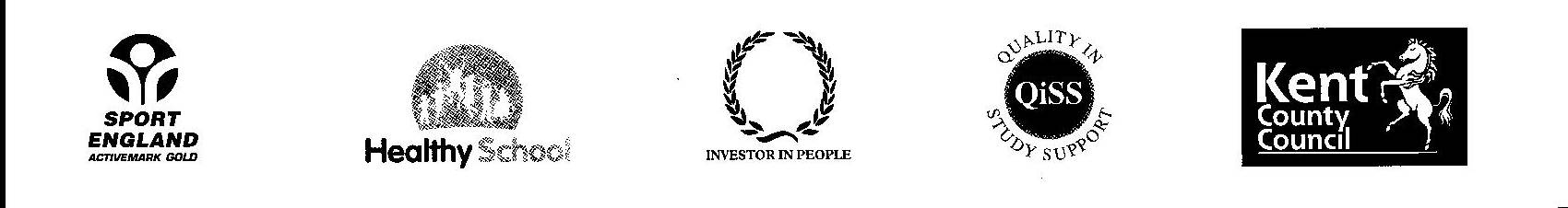 